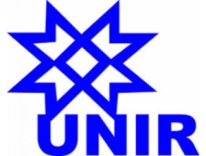 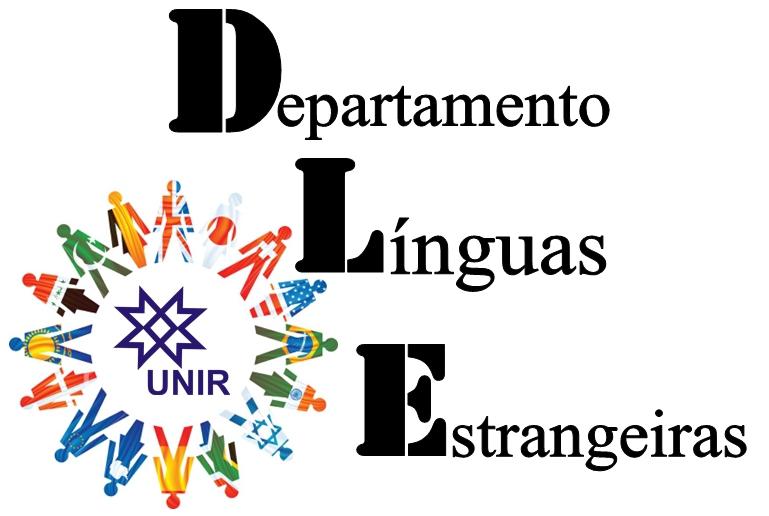                             FUNDAÇÃO UNIVERSIDADE FEDERAL DE RONDÔNIA                     NÚCLEO DE CIÊNCIAS HUMANAS                       DEPARTAMENTO DE LÍNGUAS ESTRANGEIRASPROGRAMA DA DISCIPLINACurso:Letras Espanhol Modalidade: Licenciatura PlenaDepartamento Responsável: Línguas EstrangeirasIdentificação da DisciplinaCódigo: LET31036Nome da Disciplina: ESTÁGIO SUPERVISIONADO III(  X ) Obrigatória                          (   ) Optativa Pré-requisito: Estágio Supervisionado II- LET31022Créditos: 5Carga Horária Total: 100hEMENTA:O estagiário desenvolverá 20 horas de atividades de participação, atuando juntamente com o professor regente da disciplina da escola, campo de estágio, nas seguintes atividades: exposição de assuntos à classe; estudos dirigidos; orientação de grupos de estudos, direção ou participação em discussões, debates, pesquisa; aplicação de testes, exercícios, provas; outras atividades autorizadas pelo professor regente. O estagiário desenvolverá 20 horas de regência na sala de aula, bem como 20 horas para planejamento. OBJETIVOS: Expandir o conhecimento e refletir criticamente sobre as diferentes áreas de atuação do Estágio Supervisionado, com ênfase no ensino-aprendizagem de línguas e literaturas estrangeiras, nas políticas para o ensino de línguas estrangeiras e nos novos recursos tecnológicos. Proporcionar meios para os discentes desenvolverem o espírito de pesquisa e observação crítica dos fatos científicos.BIBLIOGRAFIA BÁSICAABADÍA, Pilar Melero. Métodos e enfoques en la enseñanza aprendizaje del español como lengua extranjera. Madrid: Edelsa, 2000.ALONSO, Ensina. Cómo ser profesor/a y querer seguir siéndolo. Madrid: Edelsa Grupo Didascalia, 1994. COSTA, Ana Lúcia Esteves dos Santos; MARRA, Prosolina Alves. Juegos para la clase de español como lengua extranjera. Madrid: La Factoria Ediciones, 1995.MOITA LOPES, L. P. da Oficina de lingüística aplicada: a natureza social e educacional dos processos de ensino/aprendizagem de línguas. Campinas: Mercado de Letras, 1996.BIBLIOGRAFIA COMPLEMENTARBURGEILE, Odete; ROCHA, Júlio César Barreto (orgs.). Estudos em Linguística Aplicada: multiculturalismo e ensino-aprendizagem de línguas. São Carlos, S. P. :Pedro e João Editores/Porto Velho: EDUFRO, 2009.BURGEILE, O.; VALDEZ, D. A. S. Estágio supervisionado em forma de projetos: uma renovação da prática pedagógica. In: BURGEILE, Odete. (org.). Linguagem e educação: análises e perspectivas. Porto Velho: Edufro, 2011. p. 37-47.BURGEILE, Odete , SILVA, Daianne Severo da, MELO, Michele Nascimento. As implicações das crenças do professor para o ensino-aprendizagem de línguas estrangeiras. In: BURGEILE, Odete; ROCHA, Júlio César Barreto (orgs.). Estudos em Linguística Aplicada: multiculturalismo e ensino-aprendizagem de línguas. ISBN 9788599803707. São Carlos, S. P.: Pedro e João Editores/Porto Velho: EDUFRO, 2009.TRENTIN, Cleci Irene. O ensino comunicativo de línguas estrangeiras e a abordagem natural. Disponível em: <http://www.cefetpr.br/deptos/dacex/revista4/cleci.htm>. Acesso em: 01 jan. 2005.